
Федеральная кадастровая палата запустит «сезонную» горячую линию по вопросам купли-продажи жилья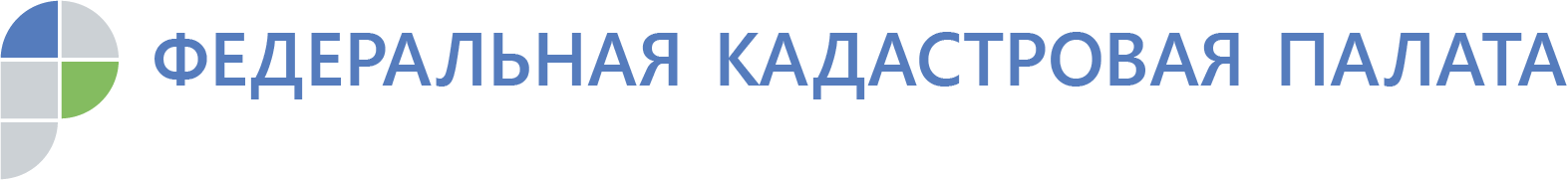 Эксперты ответят на вопросы граждан со всей страныФедеральная кадастровая палата проведет Всероссийскую неделю консультаций по вопросам, связанным с куплей-продажей жилья, с 7 по 11 октября. Эксперты ответят на вопросы граждан о проведении различных сделок с недвижимостью, необходимых документах для регистрации жилья, а также способах проверить собственность перед покупкой. Горячие линии и дни открытых дверей будут проведены в филиалах Кадастровой палаты по всей стране.Осенью рынок недвижимости традиционно оживает после летнего застоя. Однако процедура выбора и покупки жилья несет в себе различные риски. Как не стать жертвой мошенников? Как правильно выбрать квартиру? Как проверить понравившийся объект на обременения? На эти и другие вопросы ответят специалисты Кадастровой палаты во всех регионах страны в ходе горячих линий и дней открытых дверей.В рамках проведения всероссийской недели консультаций в Кадастровой палате по Чувашской Республике в период 8-10 октября с 14:00 до 16:00 состоится день открытых дверей для всех желающих по адресу: г. Чебоксары, Московский проспект, д.37. Консультацию проведут заместитель директора - главный технолог Нина Александрова (кабинет 412) и заместитель директора Марина Громова (кабинет 303). Для более точного и полного консультирования рекомендуем при себе иметь документу по существу вопроса. Как отметил глава Федеральной Кадастровой палаты Парвиз Тухтасунов, проведение Всероссийской недели правовой помощи позволит гражданам разобраться в нововведениях, касающихся недвижимости, а также способах обезопасить себя при проведении сделок.Так, летом 2019 года вступили в силу сразу несколько законов, вносящих изменения в привычные схемы проведения сделок с недвижимостью. С 31 июля больше не требуется нотариальное удостоверение купли-продажи, дарения, наследования или ипотеки долей, если соответствующий договор подписан всеми долевыми собственниками недвижимости. А в августе заработал закон, регулирующий порядок применения усиленной квалифицированной электронной подписи при проведении сделок с недвижимостью.«Изменения законодательства, регулирующего сферу недвижимости, появляются довольно часто – государство оперативно реагирует на изменения различных практик в отрасли, которые могут затрагивать интересы граждан. Для того чтобы разобраться во всем, понять, как применяется закон к конкретной ситуации, нужна консультация квалифицированных специалистов», – говорит глава Федеральной кадастровой палаты.Парвиз Тухтасунов подчеркнул, что регулярная информационная работа и консультирование способствуют росту правовой грамотности населения. «Как показала практика, такой формат востребован населением: в ходе майской недели консультаций по «дачным» вопросам профессиональную правовую помощь получили более пяти тысяч человек», – напомнил он.Проведение консультаций при совершении сделок с недвижимостью позволяет снизить количество решений о приостановлении или отказе в постановке объектов недвижимости на кадастровый учет, ликвидировать риски неправильной трактовки законодательства и обезопасить граждан от проведения непрозрачных сделок. Проведение тематических «горячих линий» Федеральной кадастровой палатой становится регулярным. Так граждане со всей страны могут получать разъяснения специалистов по наиболее актуальным вопросам.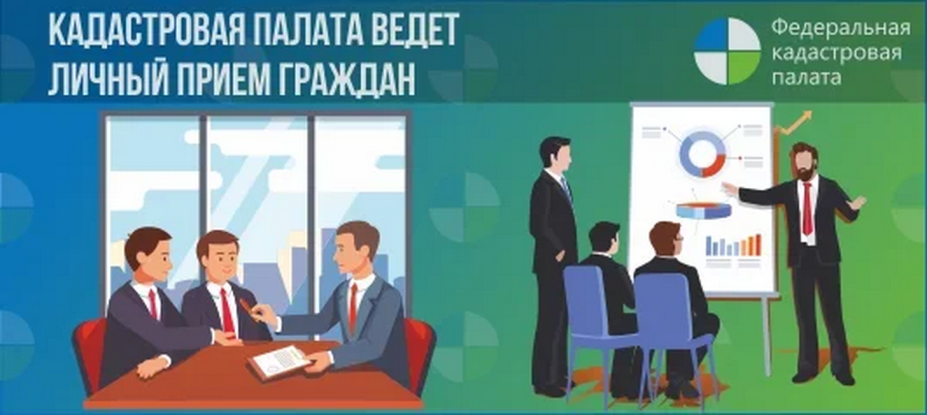 